Rotations:  A transformation where a figure is turned about a given point.1.  Triangle ABC is labeled on your graph below.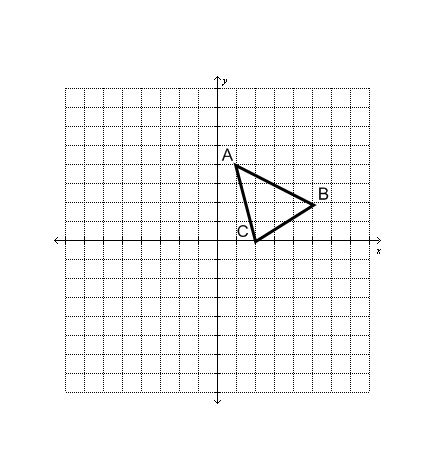 Rotate Triangle ABC, 90o counterclockwise about the origin.  Label the triangle A′ B′ C′.Rotate Triangle ABC, 180o counterclockwise about the origin.  Label the triangle A″ B″ C″.Rotate Triangle ABC, 270o counterclockwise about the origin.  Label the triangle A′′′ B′′′ C′′′..  Organize your results from in the table.Complete each rule for finding the image of any point (x, y) under the given rotation.a)	90°    rotation about the origin:  		(x, y)     →    (         ,           )b)	180°   rotation about the origin:		(x, y)     →    (         ,           )c)	270°   rotation about the origin:		(x, y)     →    (         ,           )d)	360°   rotation about the origin:		(x, y)     →    (         ,           )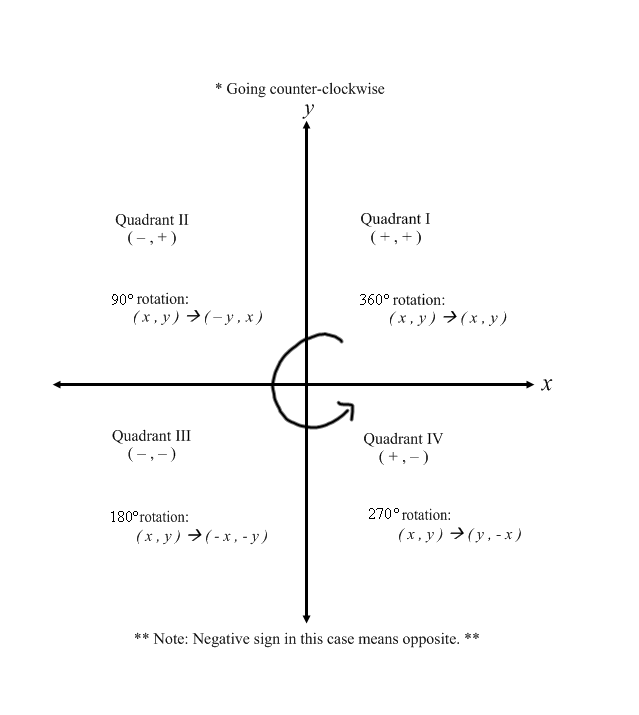 Starting Point90°Rotation CC180°Rotation CC270°Rotation CC360°Rotation CCA (1, 4)B (5, 2)C (2, 0)